King Street Primary & Pre - SchoolHigh Grange Road SpennymoorCounty DurhamDL16 6RA                                                                                                                                         Telephone: (01388) 816078Email: kingstreet@durhamlearning.net         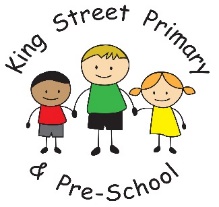 6.12.19Dear Parents/CarersThe excitement in school today has been unbelievable, children have thoroughly enjoyed the pantomime ‘Aladdin’ and staff were given an active part in it too which the children thought was hilarious. What a wonderful way to end the week.I would like to thank both Mr Swift and Miss Starkie for their organisation of our school fayre and to the staff and volunteers for helping to run the stalls. It was a huge success and we raised over £800 which is fantastic. Thank you for all of the donations of bottles, chocolate and gifts as it is not possible to hold the fayre without these and thank you for coming along and spending your money- there were some very hopeful people having a go on the bottle stall and some very happy people as they left! The children had made some super decorations and calendars and I know they will now be hanging in houses across Spennymoor. The winning raffle ticket numbers (and prizes) are:209- Thornton’s chocolate elf356- Thornton’s chocolate bear219- box of heros375- assorted hamper321- £10 voucher for Sweet Rose Ice cream parlour281- £15 Penshaw Tea room voucher 310- £10 Argos voucher292- family ticket for Spennymoor Town FC match264 - Family ticket for Hall Hill Farm214 - £10 Wetherspoons voucher340- £10 Argos voucherPlease collect prizes from the school office on Monday. I would also like to thank Miss Chazot, Miss Fletcher and all of the children who attended the Town Hall choir last weekend. Our children are a credit to yourselves and the school and they thoroughly enjoyed the event and the magical atmosphere. We have an official letter of thanks from the Town Hall and this is now displayed in school. Mr Craig Daley is delighted to announce another couch to 5K starting on Wednesday January 15th. It will run for 10 weeks. The event starts at 9:15am (until approximately 10am) and will start at the central location of Spennymoor Youth and Community Centre. If you would like further details Craig can be contacted on craig.daley@durham.gov.uk.  It seems like a great way to start the new year. I would also once again like to thank our volunteers in school. We now have some fantastic links with local companies who can help inspire our children to become the engineers, artists, mechanics and scientists of the future. If you do have links with local companies who offer education in school, please do let us know as our children really benefit from these sessions. However, please also be aware that we cannot advertise for these companies and request any employees attend school in non branded clothing. Nativity tickets have been selling fast and the office are currently organising all the additional requests for families. A text will be sent to families on Monday with the availability of the extra tickets and arrangements for payment. All current requests for the 2 tickets have now been sent to families.I do hope your child comes home at the end of today, full of the joys of Christmas as they have had so many lovely experiences this week and Christmas songs have rang out from all of the classes.As always, if you have any questions or queries please do not hesitate to get in touch. We always have staff on the yard or you can call into the school office. Yours SincerelyMrs J BromleyHead Teacher